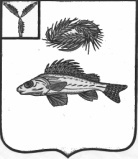                                                       АДМИНИСТРАЦИЯ     ЕРШОВСКОГО МУНИЦИПАЛЬНОГО   РАЙОНА       САРАТОВСКОЙ ОБЛАСТИ                             ПОСТАНОВЛЕНИЕот _05.07.2019г.____   №_596                                                         г.Ершов	                       О методике прогнозирования поступленийпо источникам финансирования дефицита бюджета.В соответствии с пунктом 1 статьи 160.2 Бюджетного кодекса Российской Федерации администрация Ершовского муниципального района ПОСТАНОВЛЯЕТ:        1.Утвердить методику прогнозирования поступлений по источникам финансирования дефицита бюджета Ершовского муниципального района, согласно приложению.        2.Сектору по информатизации и программному обеспечению разместить настоящее постановление на официальном сайте администрации Ершовского муниципального района.            3.Контроль за исполнением настоящего постановления возложить на заместителя главы администрации Ершовского муниципального района Сучкова Л.И.Глава Ершовского муниципального района                              С.А.Зубрицкая                                                         Приложение к постановлению администрации                    ЕМР от 05.07.2019г. № 596      МЕТОДИКА ПРОГНОЗИРОВАНИЯ ПОСТУПЛЕНИЙ ПО ИСТОЧНИКАМФИНАНСИРОВАНИЯ ДЕФИЦИТА БЮДЖЕТА1. Настоящий документ устанавливает методику прогнозирования поступлений по источникам финансирования дефицита бюджета (далее - методика прогнозирования).       2. Методика прогнозирования содержит следующие положения:       а) перечень поступлений по источникам финансирования дефицита бюджета, в отношении которых главный администратор источников финансирования дефицита бюджета выполняет бюджетные полномочия, с указанием кодов классификации источников финансирования дефицита бюджета и их наименований;       б) описание порядка расчета прогнозного объема по каждому виду поступлений по источникам финансирования дефицита бюджета с указанием методов расчета, предусмотренных пунктом 3 настоящего документа.       2.1. Методика прогнозирования может также содержать формулы расчета прогнозного объема поступлений по источникам финансирования дефицита бюджета с пояснением обозначений показателей, входящих в формулу.      3. В методике прогнозирования рекомендуется применять методы расчета, позволяющие определить объем поступлений по источникам финансирования дефицита бюджета:       а) метод прямого счета (расчет на основе прогнозного плана (программы) приватизации  имущества, находящегося в собственности муниципального образования, а также действующих договоров, соглашений);       б) метод экстраполяции (расчет на основе имеющихся данных о тенденциях изменений поступлений в прошлых периодах);       в) метод индексации (расчет с применением индекса потребительских цен или другого коэффициента, характеризующего динамику поступлений);       г) метод усреднения (расчет на основании усреднения годовых объемов поступлений);       д) иной метод, который должен быть описан и обоснован в методике прогнозирования.       4. В методике прогнозирования при описании порядка расчета поступлений по источникам финансирования дефицита бюджета следует учитывать:       а) в отношении поступлений от муниципальных заимствований - уровень дефицита бюджета, объем бюджетных ассигнований, направляемых на погашение муниципального долга, иные показатели источников финансирования дефицита бюджета, рыночную конъюнктуру;      б) в отношении поступлений от возврата бюджетных кредитов - условия действующих договоров (соглашений) о предоставлении кредитов      5. В случаях, когда методика прогнозирования предусматривает использование значений поступлений по источникам финансирования дефицита бюджета прошлых периодов (показателей, необходимых для расчета прогнозного объема поступлений по источникам финансирования дефицита бюджета), рекомендуется применять данные не менее чем за 3 года, предшествующих периоду прогнозирования, либо за фактический период, если таковой не превышает 3 лет.      6. В случаях, когда методика прогнозирования предусматривает использование показателей социально-экономического развития, должны быть использованы показатели базового варианта прогноза социально-экономического развития муниципального образования на среднесрочный период, разработанного органом местного самоуправления.